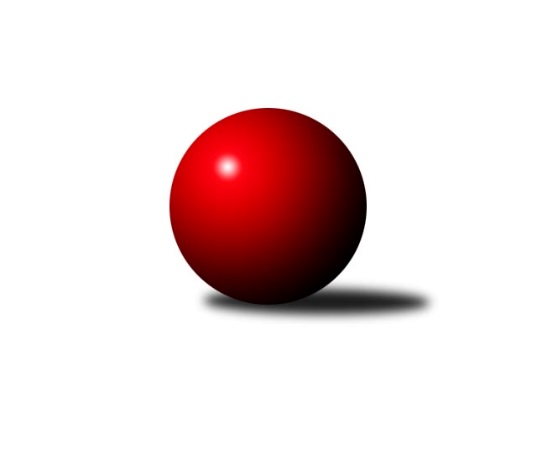 Č.17Ročník 2011/2012	6.6.2024 2. KLM B 2011/2012Statistika 17. kolaTabulka družstev:		družstvo	záp	výh	rem	proh	skore	sety	průměr	body	plné	dorážka	chyby	1.	TJ Valašské Meziříčí	17	11	1	5	93.0 : 43.0 	(251.0 : 157.0)	3346	23	2194	1152	13.9	2.	HKK Olomouc ˝A˝	17	11	1	5	83.5 : 52.5 	(217.5 : 190.5)	3285	23	2192	1093	22.2	3.	TJ Opava˝A˝	17	11	0	6	79.0 : 57.0 	(207.5 : 200.5)	3322	22	2194	1127	17.2	4.	KK Slovan Rosice	17	10	1	6	75.0 : 61.0 	(209.0 : 199.0)	3313	21	2208	1105	20.2	5.	KK Zábřeh	17	9	2	6	74.0 : 62.0 	(219.0 : 189.0)	3307	20	2184	1122	15.8	6.	TJ Rostex Vyškov ˝A˝	17	10	0	7	74.0 : 62.0 	(217.0 : 191.0)	3331	20	2197	1133	22	7.	KK Moravská Slávia Brno ˝A˝	17	9	0	8	70.0 : 66.0 	(220.5 : 187.5)	3299	18	2180	1119	16.7	8.	KK Blansko	17	7	3	7	65.0 : 71.0 	(202.0 : 206.0)	3253	17	2158	1095	21.5	9.	KK Moravská Slávia Brno ˝B˝	17	6	0	11	67.0 : 69.0 	(201.0 : 207.0)	3235	12	2171	1064	18.4	10.	SK Baník Ratiškovice	17	5	0	12	51.0 : 85.0 	(172.5 : 235.5)	3228	10	2152	1077	25.5	11.	KK Šumperk˝A˝	17	5	0	12	50.5 : 85.5 	(174.5 : 233.5)	3182	10	2139	1043	23.7	12.	Sokol Přemyslovice˝A˝	17	4	0	13	34.0 : 102.0 	(156.5 : 251.5)	3187	8	2149	1038	29.5Tabulka doma:		družstvo	záp	výh	rem	proh	skore	sety	průměr	body	maximum	minimum	1.	TJ Valašské Meziříčí	8	8	0	0	54.0 : 10.0 	(133.0 : 59.0)	3416	16	3531	3301	2.	KK Moravská Slávia Brno ˝A˝	8	8	0	0	47.0 : 17.0 	(122.5 : 69.5)	3480	16	3536	3409	3.	TJ Opava˝A˝	9	8	0	1	50.0 : 22.0 	(118.5 : 97.5)	3302	16	3337	3259	4.	HKK Olomouc ˝A˝	9	7	1	1	51.0 : 21.0 	(125.5 : 90.5)	3301	15	3370	3237	5.	KK Zábřeh	9	7	1	1	50.0 : 22.0 	(126.5 : 89.5)	3353	15	3459	3255	6.	KK Blansko	8	6	1	1	41.5 : 22.5 	(109.5 : 82.5)	3308	13	3484	3204	7.	KK Slovan Rosice	9	6	1	2	44.0 : 28.0 	(112.0 : 104.0)	3364	13	3433	3305	8.	KK Moravská Slávia Brno ˝B˝	8	6	0	2	45.5 : 18.5 	(112.0 : 80.0)	3435	12	3530	3377	9.	TJ Rostex Vyškov ˝A˝	9	5	0	4	39.0 : 33.0 	(111.5 : 104.5)	3286	10	3357	3218	10.	KK Šumperk˝A˝	9	5	0	4	38.0 : 34.0 	(107.5 : 108.5)	3311	10	3434	3207	11.	SK Baník Ratiškovice	8	4	0	4	31.0 : 33.0 	(84.0 : 108.0)	3222	8	3336	3107	12.	Sokol Přemyslovice˝A˝	8	3	0	5	22.0 : 42.0 	(80.5 : 111.5)	3195	6	3306	3110Tabulka venku:		družstvo	záp	výh	rem	proh	skore	sety	průměr	body	maximum	minimum	1.	TJ Rostex Vyškov ˝A˝	8	5	0	3	35.0 : 29.0 	(105.5 : 86.5)	3336	10	3489	3219	2.	HKK Olomouc ˝A˝	8	4	0	4	32.5 : 31.5 	(92.0 : 100.0)	3283	8	3416	3171	3.	KK Slovan Rosice	8	4	0	4	31.0 : 33.0 	(97.0 : 95.0)	3306	8	3434	3144	4.	TJ Valašské Meziříčí	9	3	1	5	39.0 : 33.0 	(118.0 : 98.0)	3337	7	3476	3236	5.	TJ Opava˝A˝	8	3	0	5	29.0 : 35.0 	(89.0 : 103.0)	3324	6	3374	3247	6.	KK Zábřeh	8	2	1	5	24.0 : 40.0 	(92.5 : 99.5)	3301	5	3386	3200	7.	KK Blansko	9	1	2	6	23.5 : 48.5 	(92.5 : 123.5)	3246	4	3413	3070	8.	KK Moravská Slávia Brno ˝A˝	9	1	0	8	23.0 : 49.0 	(98.0 : 118.0)	3287	2	3402	3185	9.	SK Baník Ratiškovice	9	1	0	8	20.0 : 52.0 	(88.5 : 127.5)	3229	2	3325	3167	10.	Sokol Přemyslovice˝A˝	9	1	0	8	12.0 : 60.0 	(76.0 : 140.0)	3186	2	3302	3107	11.	KK Šumperk˝A˝	8	0	0	8	12.5 : 51.5 	(67.0 : 125.0)	3166	0	3279	3082	12.	KK Moravská Slávia Brno ˝B˝	9	0	0	9	21.5 : 50.5 	(89.0 : 127.0)	3231	0	3393	3111Tabulka podzimní části:		družstvo	záp	výh	rem	proh	skore	sety	průměr	body	doma	venku	1.	TJ Valašské Meziříčí	11	7	1	3	60.0 : 28.0 	(162.0 : 102.0)	3356	15 	5 	0 	0 	2 	1 	3	2.	KK Slovan Rosice	11	7	1	3	53.0 : 35.0 	(141.5 : 122.5)	3357	15 	3 	1 	1 	4 	0 	2	3.	KK Zábřeh	11	6	2	3	52.0 : 36.0 	(146.5 : 117.5)	3289	14 	4 	1 	1 	2 	1 	2	4.	TJ Rostex Vyškov ˝A˝	11	7	0	4	49.0 : 39.0 	(139.5 : 124.5)	3336	14 	3 	0 	2 	4 	0 	2	5.	KK Moravská Slávia Brno ˝A˝	11	7	0	4	48.0 : 40.0 	(147.5 : 116.5)	3338	14 	6 	0 	0 	1 	0 	4	6.	KK Blansko	11	5	3	3	44.5 : 43.5 	(129.0 : 135.0)	3265	13 	5 	1 	0 	0 	2 	3	7.	TJ Opava˝A˝	11	6	0	5	47.0 : 41.0 	(126.5 : 137.5)	3321	12 	5 	0 	1 	1 	0 	4	8.	HKK Olomouc ˝A˝	11	5	1	5	46.0 : 42.0 	(136.5 : 127.5)	3262	11 	4 	1 	1 	1 	0 	4	9.	SK Baník Ratiškovice	11	4	0	7	39.0 : 49.0 	(123.5 : 140.5)	3217	8 	3 	0 	3 	1 	0 	4	10.	KK Moravská Slávia Brno ˝B˝	11	3	0	8	41.0 : 47.0 	(130.0 : 134.0)	3237	6 	3 	0 	2 	0 	0 	6	11.	Sokol Přemyslovice˝A˝	11	3	0	8	23.0 : 65.0 	(99.5 : 164.5)	3195	6 	3 	0 	2 	0 	0 	6	12.	KK Šumperk˝A˝	11	2	0	9	25.5 : 62.5 	(102.0 : 162.0)	3168	4 	2 	0 	3 	0 	0 	6Tabulka jarní části:		družstvo	záp	výh	rem	proh	skore	sety	průměr	body	doma	venku	1.	HKK Olomouc ˝A˝	6	6	0	0	37.5 : 10.5 	(81.0 : 63.0)	3327	12 	3 	0 	0 	3 	0 	0 	2.	TJ Opava˝A˝	6	5	0	1	32.0 : 16.0 	(81.0 : 63.0)	3318	10 	3 	0 	0 	2 	0 	1 	3.	TJ Valašské Meziříčí	6	4	0	2	33.0 : 15.0 	(89.0 : 55.0)	3352	8 	3 	0 	0 	1 	0 	2 	4.	KK Moravská Slávia Brno ˝B˝	6	3	0	3	26.0 : 22.0 	(71.0 : 73.0)	3284	6 	3 	0 	0 	0 	0 	3 	5.	TJ Rostex Vyškov ˝A˝	6	3	0	3	25.0 : 23.0 	(77.5 : 66.5)	3304	6 	2 	0 	2 	1 	0 	1 	6.	KK Šumperk˝A˝	6	3	0	3	25.0 : 23.0 	(72.5 : 71.5)	3262	6 	3 	0 	1 	0 	0 	2 	7.	KK Zábřeh	6	3	0	3	22.0 : 26.0 	(72.5 : 71.5)	3346	6 	3 	0 	0 	0 	0 	3 	8.	KK Slovan Rosice	6	3	0	3	22.0 : 26.0 	(67.5 : 76.5)	3243	6 	3 	0 	1 	0 	0 	2 	9.	KK Moravská Slávia Brno ˝A˝	6	2	0	4	22.0 : 26.0 	(73.0 : 71.0)	3278	4 	2 	0 	0 	0 	0 	4 	10.	KK Blansko	6	2	0	4	20.5 : 27.5 	(73.0 : 71.0)	3251	4 	1 	0 	1 	1 	0 	3 	11.	SK Baník Ratiškovice	6	1	0	5	12.0 : 36.0 	(49.0 : 95.0)	3236	2 	1 	0 	1 	0 	0 	4 	12.	Sokol Přemyslovice˝A˝	6	1	0	5	11.0 : 37.0 	(57.0 : 87.0)	3174	2 	0 	0 	3 	1 	0 	2 Zisk bodů pro družstvo:		jméno hráče	družstvo	body	zápasy	v %	dílčí body	sety	v %	1.	Dalibor Tuček 	TJ Valašské Meziříčí 	15	/	17	(88%)	48.5	/	68	(71%)	2.	Miroslav Milan 	KK Moravská Slávia Brno ˝A˝ 	14	/	17	(82%)	49.5	/	68	(73%)	3.	Pavel Palian 	KK Moravská Slávia Brno ˝B˝ 	14	/	17	(82%)	46.5	/	68	(68%)	4.	Radek Havran 	HKK Olomouc ˝A˝ 	14	/	17	(82%)	44.5	/	68	(65%)	5.	Jiří Němec 	HKK Olomouc ˝A˝ 	14	/	17	(82%)	44	/	68	(65%)	6.	Luděk Rychlovský 	SK Baník Ratiškovice 	14	/	17	(82%)	43	/	68	(63%)	7.	Stanislav Žáček 	KK Moravská Slávia Brno ˝A˝ 	12	/	15	(80%)	39.5	/	60	(66%)	8.	David Volek 	TJ Valašské Meziříčí 	12	/	16	(75%)	40.5	/	64	(63%)	9.	Jiří Trávníček 	TJ Rostex Vyškov ˝A˝ 	12	/	16	(75%)	37	/	64	(58%)	10.	Martin Sitta 	KK Zábřeh 	12	/	17	(71%)	48	/	68	(71%)	11.	Josef Sitta 	KK Zábřeh 	12	/	17	(71%)	48	/	68	(71%)	12.	Jiří Axman st.	KK Slovan Rosice 	12	/	17	(71%)	44	/	68	(65%)	13.	Erik Gordík 	TJ Rostex Vyškov ˝A˝ 	12	/	17	(71%)	42	/	68	(62%)	14.	Petr Mika 	KK Moravská Slávia Brno ˝B˝ 	12	/	17	(71%)	40.5	/	68	(60%)	15.	Vladimír Výrek 	TJ Valašské Meziříčí 	11	/	12	(92%)	34	/	48	(71%)	16.	Vladimír Konečný 	TJ Opava˝A˝ 	11	/	15	(73%)	32	/	60	(53%)	17.	Tomáš Cabák 	TJ Valašské Meziříčí 	11	/	16	(69%)	38	/	64	(59%)	18.	Jiří Vícha 	TJ Opava˝A˝ 	11	/	17	(65%)	42.5	/	68	(63%)	19.	Radim Metelka 	TJ Valašské Meziříčí 	11	/	17	(65%)	38.5	/	68	(57%)	20.	Martin Honc 	KK Blansko  	11	/	17	(65%)	38	/	68	(56%)	21.	Ondřej Němec 	KK Blansko  	10	/	16	(63%)	35.5	/	64	(55%)	22.	Dalibor Matyáš 	KK Slovan Rosice 	10	/	17	(59%)	39	/	68	(57%)	23.	Jiří Flídr 	KK Zábřeh 	10	/	17	(59%)	34.5	/	68	(51%)	24.	Josef Šrámek 	HKK Olomouc ˝A˝ 	9.5	/	14	(68%)	29.5	/	56	(53%)	25.	Roman Porubský 	KK Blansko  	9.5	/	15	(63%)	38.5	/	60	(64%)	26.	Josef Touš 	KK Šumperk˝A˝ 	9.5	/	16	(59%)	34	/	64	(53%)	27.	Štěpán Večerka 	KK Moravská Slávia Brno ˝B˝ 	9	/	13	(69%)	37	/	52	(71%)	28.	Petr Bracek 	TJ Opava˝A˝ 	9	/	16	(56%)	33	/	64	(52%)	29.	Miroslav Ptáček 	KK Slovan Rosice 	9	/	16	(56%)	31.5	/	64	(49%)	30.	Eduard Varga 	TJ Rostex Vyškov ˝A˝ 	9	/	17	(53%)	42	/	68	(62%)	31.	Petr Pevný 	TJ Rostex Vyškov ˝A˝ 	9	/	17	(53%)	35	/	68	(51%)	32.	Ivo Fabík 	KK Slovan Rosice 	9	/	17	(53%)	34.5	/	68	(51%)	33.	Ladislav Novotný 	KK Blansko  	8.5	/	17	(50%)	33.5	/	68	(49%)	34.	Luboš Gassmann 	TJ Valašské Meziříčí 	8	/	14	(57%)	32.5	/	56	(58%)	35.	Jaromír Šula 	KK Slovan Rosice 	8	/	15	(53%)	30	/	60	(50%)	36.	Josef Toman 	SK Baník Ratiškovice 	8	/	15	(53%)	28	/	60	(47%)	37.	Ladislav Stárek 	Sokol Přemyslovice˝A˝ 	8	/	16	(50%)	30.5	/	64	(48%)	38.	Pavel Dvořák 	KK Moravská Slávia Brno ˝B˝ 	7.5	/	15	(50%)	22.5	/	60	(38%)	39.	Petr Wolf 	TJ Opava˝A˝ 	7	/	11	(64%)	24.5	/	44	(56%)	40.	Marian Hošek 	HKK Olomouc ˝A˝ 	7	/	12	(58%)	25.5	/	48	(53%)	41.	Jiří Zezulka 	HKK Olomouc ˝A˝ 	7	/	13	(54%)	31.5	/	52	(61%)	42.	Milan Klika 	KK Moravská Slávia Brno ˝A˝ 	7	/	14	(50%)	34	/	56	(61%)	43.	Miloslav Hýbl 	KK Zábřeh 	7	/	15	(47%)	32	/	60	(53%)	44.	Aleš Staněk 	TJ Rostex Vyškov ˝A˝ 	7	/	15	(47%)	31	/	60	(52%)	45.	Miroslav Smrčka 	KK Šumperk˝A˝ 	7	/	16	(44%)	27	/	64	(42%)	46.	Jiří Zezulka st. 	Sokol Přemyslovice˝A˝ 	7	/	17	(41%)	35	/	68	(51%)	47.	Peter Zaťko 	KK Moravská Slávia Brno ˝A˝ 	7	/	17	(41%)	32.5	/	68	(48%)	48.	Ivo Mrhal ml.	Sokol Přemyslovice˝A˝ 	6	/	13	(46%)	24	/	52	(46%)	49.	Přemysl Žáček 	TJ Opava˝A˝ 	6	/	14	(43%)	29	/	56	(52%)	50.	Zdeněk Vránek 	KK Moravská Slávia Brno ˝A˝ 	6	/	14	(43%)	27.5	/	56	(49%)	51.	Petr Streubel st.	KK Slovan Rosice 	6	/	15	(40%)	22	/	60	(37%)	52.	Jaroslav Sedlář 	KK Šumperk˝A˝ 	6	/	17	(35%)	30.5	/	68	(45%)	53.	Karel Kolařík 	KK Blansko  	6	/	17	(35%)	29	/	68	(43%)	54.	Lukáš Horňák 	KK Zábřeh 	6	/	17	(35%)	27	/	68	(40%)	55.	Milan Krejčí 	KK Moravská Slávia Brno ˝A˝ 	5	/	8	(63%)	19	/	32	(59%)	56.	Jaroslav Vymazal 	KK Šumperk˝A˝ 	5	/	11	(45%)	23.5	/	44	(53%)	57.	Milan Janyška 	TJ Opava˝A˝ 	5	/	13	(38%)	17.5	/	52	(34%)	58.	Lubomír Kalakaj 	KK Moravská Slávia Brno ˝B˝ 	5	/	14	(36%)	16.5	/	56	(29%)	59.	Jakub Tomančák 	SK Baník Ratiškovice 	5	/	16	(31%)	23.5	/	64	(37%)	60.	Milan Zezulka 	Sokol Přemyslovice˝A˝ 	5	/	17	(29%)	25.5	/	68	(38%)	61.	Radim Marek 	TJ Opava˝A˝ 	4	/	6	(67%)	12	/	24	(50%)	62.	Leopold Jašek 	HKK Olomouc ˝A˝ 	4	/	11	(36%)	19	/	44	(43%)	63.	Michal Kellner 	KK Moravská Slávia Brno ˝A˝ 	4	/	15	(27%)	22.5	/	60	(38%)	64.	Kamil Bednář 	TJ Rostex Vyškov ˝A˝ 	4	/	15	(27%)	22	/	60	(37%)	65.	Viktor Výleta 	SK Baník Ratiškovice 	4	/	16	(25%)	24.5	/	64	(38%)	66.	Jakub Toman 	SK Baník Ratiškovice 	4	/	16	(25%)	24	/	64	(38%)	67.	Roman Flek 	KK Blansko  	4	/	16	(25%)	24	/	64	(38%)	68.	Josef Něnička 	SK Baník Ratiškovice 	4	/	17	(24%)	20	/	68	(29%)	69.	Pavel Kovalčík 	TJ Opava˝A˝ 	3	/	4	(75%)	11	/	16	(69%)	70.	Pavel Hrdlička 	KK Zábřeh 	3	/	11	(27%)	15.5	/	44	(35%)	71.	Matouš Krajzinger 	HKK Olomouc ˝A˝ 	3	/	12	(25%)	17.5	/	48	(36%)	72.	Marek Zapletal 	KK Šumperk˝A˝ 	3	/	14	(21%)	15	/	56	(27%)	73.	Eduard Tomek 	Sokol Přemyslovice˝A˝ 	2.5	/	7	(36%)	14	/	28	(50%)	74.	Jan Bernatík 	KK Moravská Slávia Brno ˝B˝ 	2.5	/	11	(23%)	15	/	44	(34%)	75.	Vojtěch Jurníček 	Sokol Přemyslovice˝A˝ 	2.5	/	13	(19%)	19	/	52	(37%)	76.	Zdeněk Švub 	KK Zábřeh 	2	/	5	(40%)	12	/	20	(60%)	77.	Michal Juroška 	TJ Valašské Meziříčí 	2	/	5	(40%)	12	/	20	(60%)	78.	Pavel Lužný 	Sokol Přemyslovice˝A˝ 	2	/	9	(22%)	9.5	/	36	(26%)	79.	Karel Ustohal 	KK Slovan Rosice 	1	/	1	(100%)	3	/	4	(75%)	80.	Petr Matějka 	KK Šumperk˝A˝ 	1	/	1	(100%)	2.5	/	4	(63%)	81.	Kamil Kovařík 	KK Moravská Slávia Brno ˝A˝ 	1	/	1	(100%)	2	/	4	(50%)	82.	Dalibor Jandík 	TJ Valašské Meziříčí 	1	/	1	(100%)	2	/	4	(50%)	83.	Radim Čuřík 	SK Baník Ratiškovice 	1	/	1	(100%)	2	/	4	(50%)	84.	Jiří Chrastina 	TJ Rostex Vyškov ˝A˝ 	1	/	4	(25%)	7	/	16	(44%)	85.	Radim Hostinský 	KK Moravská Slávia Brno ˝B˝ 	1	/	5	(20%)	5	/	20	(25%)	86.	Zdeněk Peč 	Sokol Přemyslovice˝A˝ 	1	/	7	(14%)	10.5	/	28	(38%)	87.	Jan Sedláček 	Sokol Přemyslovice˝A˝ 	1	/	8	(13%)	11	/	32	(34%)	88.	Jiří Kropáč 	HKK Olomouc ˝A˝ 	0	/	1	(0%)	2	/	4	(50%)	89.	Miroslav Ondrouch 	Sokol Přemyslovice˝A˝ 	0	/	1	(0%)	2	/	4	(50%)	90.	Miroslav Mrkos 	KK Šumperk˝A˝ 	0	/	1	(0%)	2	/	4	(50%)	91.	Ivo Hostinský 	KK Moravská Slávia Brno ˝A˝ 	0	/	1	(0%)	1	/	4	(25%)	92.	Karel Plaga 	KK Slovan Rosice 	0	/	1	(0%)	1	/	4	(25%)	93.	Ladislav Musil 	KK Blansko  	0	/	1	(0%)	1	/	4	(25%)	94.	Miroslav Flek 	KK Blansko  	0	/	1	(0%)	1	/	4	(25%)	95.	Jan Tögel 	HKK Olomouc ˝A˝ 	0	/	1	(0%)	1	/	4	(25%)	96.	Milan Vymazal 	KK Šumperk˝A˝ 	0	/	1	(0%)	1	/	4	(25%)	97.	Miroslav Adámek 	KK Šumperk˝A˝ 	0	/	1	(0%)	0	/	4	(0%)	98.	Miloš Stloukal 	KK Blansko  	0	/	1	(0%)	0	/	4	(0%)	99.	Zdeněk Grulich 	Sokol Přemyslovice˝A˝ 	0	/	1	(0%)	0	/	4	(0%)	100.	Ondřej Topič 	TJ Valašské Meziříčí 	0	/	1	(0%)	0	/	4	(0%)	101.	Jiří Šoupal 	Sokol Přemyslovice˝A˝ 	0	/	2	(0%)	1	/	8	(13%)	102.	Petr Bábíček 	SK Baník Ratiškovice 	0	/	3	(0%)	4.5	/	12	(38%)	103.	Pavel Heinisch 	KK Šumperk˝A˝ 	0	/	3	(0%)	4.5	/	12	(38%)	104.	Petr Mecerod 	KK Slovan Rosice 	0	/	3	(0%)	4	/	12	(33%)	105.	Dalibor Dvorník 	KK Moravská Slávia Brno ˝A˝ 	0	/	6	(0%)	8.5	/	24	(35%)	106.	Martin Sedlář 	KK Šumperk˝A˝ 	0	/	7	(0%)	5	/	28	(18%)Průměry na kuželnách:		kuželna	průměr	plné	dorážka	chyby	výkon na hráče	1.	KK MS Brno, 1-4	3402	2245	1156	16.3	(567.0)	2.	KK Slovan Rosice, 1-4	3357	2208	1149	19.4	(559.5)	3.	TJ Valašské Meziříčí, 1-4	3338	2206	1131	18.7	(556.4)	4.	KK Zábřeh, 1-4	3307	2185	1121	18.8	(551.2)	5.	KK Šumperk, 1-4	3290	2173	1116	18.6	(548.3)	6.	KK Vyškov, 1-4	3279	2191	1088	23.8	(546.6)	7.	TJ Opava, 1-4	3263	2187	1076	19.9	(544.0)	8.	KK Blansko, 1-6	3261	2171	1089	24.8	(543.6)	9.	HKK Olomouc, 1-8	3256	2158	1097	22.7	(542.8)	10.	Ratíškovice, 1-4	3230	2159	1070	24.0	(538.4)	11.	Sokol Přemyslovice, 1-4	3225	2142	1083	23.4	(537.6)Nejlepší výkony na kuželnách:KK MS Brno, 1-4KK Moravská Slávia Brno ˝A˝	3536	1. kolo	Dalibor Tuček 	TJ Valašské Meziříčí	653	8. koloKK Moravská Slávia Brno ˝B˝	3530	8. kolo	Miroslav Milan 	KK Moravská Slávia Brno ˝A˝	651	6. koloKK Moravská Slávia Brno ˝A˝	3526	8. kolo	Pavel Palian 	KK Moravská Slávia Brno ˝B˝	642	2. koloKK Moravská Slávia Brno ˝A˝	3521	10. kolo	Miroslav Milan 	KK Moravská Slávia Brno ˝A˝	639	8. koloKK Moravská Slávia Brno ˝A˝	3514	14. kolo	Pavel Palian 	KK Moravská Slávia Brno ˝B˝	638	12. koloTJ Rostex Vyškov ˝A˝	3489	6. kolo	Pavel Palian 	KK Moravská Slávia Brno ˝B˝	638	8. koloKK Moravská Slávia Brno ˝A˝	3475	4. kolo	Petr Mika 	KK Moravská Slávia Brno ˝B˝	637	8. koloKK Moravská Slávia Brno ˝B˝	3462	2. kolo	Miroslav Milan 	KK Moravská Slávia Brno ˝A˝	636	14. koloKK Moravská Slávia Brno ˝B˝	3461	14. kolo	Stanislav Žáček 	KK Moravská Slávia Brno ˝A˝	634	8. koloTJ Valašské Meziříčí	3458	10. kolo	Miroslav Milan 	KK Moravská Slávia Brno ˝A˝	630	16. koloKK Slovan Rosice, 1-4TJ Valašské Meziříčí	3476	17. kolo	Petr Mika 	KK Moravská Slávia Brno ˝B˝	617	15. koloKK Slovan Rosice	3433	7. kolo	Roman Porubský 	KK Blansko 	614	9. koloHKK Olomouc ˝A˝	3416	11. kolo	Luboš Gassmann 	TJ Valašské Meziříčí	608	17. koloKK Blansko 	3413	9. kolo	Ondřej Němec 	KK Blansko 	601	9. koloKK Slovan Rosice	3412	15. kolo	Radim Metelka 	TJ Valašské Meziříčí	598	17. koloKK Slovan Rosice	3368	12. kolo	Ivo Fabík 	KK Slovan Rosice	596	15. koloKK Slovan Rosice	3368	11. kolo	Tomáš Cabák 	TJ Valašské Meziříčí	591	17. koloKK Slovan Rosice	3367	5. kolo	Jaromír Šula 	KK Slovan Rosice	590	2. koloKK Slovan Rosice	3353	17. kolo	Jiří Axman st.	KK Slovan Rosice	589	14. koloTJ Rostex Vyškov ˝A˝	3337	5. kolo	Ladislav Stárek 	Sokol Přemyslovice˝A˝	589	7. koloTJ Valašské Meziříčí, 1-4TJ Valašské Meziříčí	3531	4. kolo	Dalibor Tuček 	TJ Valašské Meziříčí	620	4. koloTJ Valašské Meziříčí	3517	14. kolo	Vladimír Výrek 	TJ Valašské Meziříčí	612	2. koloTJ Valašské Meziříčí	3433	16. kolo	Jiří Axman st.	KK Slovan Rosice	605	6. koloTJ Valašské Meziříčí	3421	6. kolo	Tomáš Cabák 	TJ Valašské Meziříčí	604	14. koloKK Slovan Rosice	3403	6. kolo	Dalibor Tuček 	TJ Valašské Meziříčí	601	14. koloKK Zábřeh	3386	14. kolo	Radim Metelka 	TJ Valašské Meziříčí	598	4. koloTJ Valašské Meziříčí	3385	11. kolo	Martin Sitta 	KK Zábřeh	598	14. koloTJ Valašské Meziříčí	3381	12. kolo	Luboš Gassmann 	TJ Valašské Meziříčí	597	6. koloTJ Opava˝A˝	3373	4. kolo	David Volek 	TJ Valašské Meziříčí	595	4. koloTJ Valašské Meziříčí	3355	2. kolo	Jakub Tomančák 	SK Baník Ratiškovice	594	12. koloKK Zábřeh, 1-4KK Zábřeh	3459	5. kolo	Martin Sitta 	KK Zábřeh	634	13. koloKK Zábřeh	3439	10. kolo	Martin Sitta 	KK Zábřeh	617	5. koloKK Zábřeh	3409	13. kolo	Martin Sitta 	KK Zábřeh	610	10. koloKK Zábřeh	3359	3. kolo	Erik Gordík 	TJ Rostex Vyškov ˝A˝	599	13. koloKK Slovan Rosice	3358	1. kolo	Dalibor Matyáš 	KK Slovan Rosice	598	1. koloKK Zábřeh	3338	17. kolo	Jiří Trávníček 	TJ Rostex Vyškov ˝A˝	597	13. koloKK Zábřeh	3336	15. kolo	Radim Metelka 	TJ Valašské Meziříčí	594	3. koloTJ Valašské Meziříčí	3324	3. kolo	Josef Sitta 	KK Zábřeh	588	17. koloKK Zábřeh	3293	7. kolo	Jiří Flídr 	KK Zábřeh	585	15. koloKK Moravská Slávia Brno ˝A˝	3291	5. kolo	Josef Sitta 	KK Zábřeh	584	5. koloKK Šumperk, 1-4KK Šumperk˝A˝	3434	17. kolo	Josef Touš 	KK Šumperk˝A˝	629	17. koloTJ Rostex Vyškov ˝A˝	3382	15. kolo	Jiří Trávníček 	TJ Rostex Vyškov ˝A˝	614	15. koloKK Šumperk˝A˝	3377	12. kolo	Josef Touš 	KK Šumperk˝A˝	606	3. koloKK Šumperk˝A˝	3352	7. kolo	Josef Sitta 	KK Zábřeh	601	11. koloTJ Valašské Meziříčí	3339	5. kolo	Viktor Výleta 	SK Baník Ratiškovice	599	9. koloKK Slovan Rosice	3335	3. kolo	Ivo Mrhal ml.	KK Šumperk˝A˝	594	17. koloKK Šumperk˝A˝	3321	13. kolo	Josef Touš 	KK Šumperk˝A˝	590	13. koloKK Zábřeh	3311	11. kolo	Josef Touš 	KK Šumperk˝A˝	588	9. koloKK Šumperk˝A˝	3302	15. kolo	Miroslav Smrčka 	KK Šumperk˝A˝	585	12. koloKK Šumperk˝A˝	3289	3. kolo	Eduard Tomek 	Sokol Přemyslovice˝A˝	583	17. koloKK Vyškov, 1-4KK Moravská Slávia Brno ˝A˝	3402	9. kolo	Petr Bracek 	TJ Opava˝A˝	611	14. koloTJ Opava˝A˝	3374	14. kolo	Eduard Varga 	TJ Rostex Vyškov ˝A˝	592	11. koloTJ Rostex Vyškov ˝A˝	3357	11. kolo	Pavel Palian 	KK Moravská Slávia Brno ˝B˝	590	17. koloTJ Rostex Vyškov ˝A˝	3348	17. kolo	Miroslav Milan 	KK Moravská Slávia Brno ˝A˝	587	9. koloTJ Rostex Vyškov ˝A˝	3324	7. kolo	Eduard Varga 	TJ Rostex Vyškov ˝A˝	586	17. koloHKK Olomouc ˝A˝	3322	12. kolo	Luděk Rychlovský 	SK Baník Ratiškovice	585	11. koloTJ Rostex Vyškov ˝A˝	3313	4. kolo	Zdeněk Vránek 	KK Moravská Slávia Brno ˝A˝	584	9. koloTJ Valašské Meziříčí	3293	7. kolo	Jiří Trávníček 	TJ Rostex Vyškov ˝A˝	582	17. koloTJ Rostex Vyškov ˝A˝	3277	9. kolo	Martin Sitta 	KK Zábřeh	582	2. koloTJ Rostex Vyškov ˝A˝	3260	14. kolo	Stanislav Žáček 	KK Moravská Slávia Brno ˝A˝	578	9. koloTJ Opava, 1-4TJ Rostex Vyškov ˝A˝	3365	3. kolo	Milan Janyška 	TJ Opava˝A˝	601	1. koloTJ Opava˝A˝	3337	15. kolo	Jiří Vícha 	TJ Opava˝A˝	600	15. koloTJ Opava˝A˝	3333	7. kolo	Jiří Vícha 	TJ Opava˝A˝	598	3. koloTJ Opava˝A˝	3332	11. kolo	Jiří Vícha 	TJ Opava˝A˝	597	13. koloTJ Opava˝A˝	3314	1. kolo	Petr Pevný 	TJ Rostex Vyškov ˝A˝	593	3. koloTJ Opava˝A˝	3294	13. kolo	Petr Mika 	KK Moravská Slávia Brno ˝B˝	591	11. koloTJ Opava˝A˝	3292	3. kolo	Jiří Vícha 	TJ Opava˝A˝	590	9. koloTJ Opava˝A˝	3279	5. kolo	Vladimír Konečný 	TJ Opava˝A˝	585	15. koloTJ Opava˝A˝	3275	17. kolo	Jiří Vícha 	TJ Opava˝A˝	582	17. koloKK Moravská Slávia Brno ˝B˝	3268	11. kolo	Petr Bracek 	TJ Opava˝A˝	581	11. koloKK Blansko, 1-6KK Blansko 	3484	1. kolo	Josef Sitta 	KK Zábřeh	647	6. koloKK Zábřeh	3345	6. kolo	Radek Havran 	HKK Olomouc ˝A˝	618	16. koloHKK Olomouc ˝A˝	3329	16. kolo	Ondřej Němec 	KK Blansko 	609	1. koloKK Blansko 	3324	13. kolo	Roman Porubský 	KK Blansko 	604	1. koloKK Blansko 	3320	6. kolo	Ladislav Novotný 	KK Blansko 	603	1. koloKK Blansko 	3313	10. kolo	Roman Porubský 	KK Blansko 	596	13. koloKK Blansko 	3300	16. kolo	Roman Porubský 	KK Blansko 	587	6. koloKK Blansko 	3277	8. kolo	Miroslav Milan 	KK Moravská Slávia Brno ˝A˝	587	13. koloKK Moravská Slávia Brno ˝A˝	3240	13. kolo	Karel Kolařík 	KK Blansko 	579	10. koloKK Blansko 	3238	4. kolo	Matouš Krajzinger 	HKK Olomouc ˝A˝	578	16. koloHKK Olomouc, 1-8HKK Olomouc ˝A˝	3370	3. kolo	Radek Havran 	HKK Olomouc ˝A˝	612	8. koloHKK Olomouc ˝A˝	3363	17. kolo	Jiří Zezulka 	HKK Olomouc ˝A˝	596	1. koloHKK Olomouc ˝A˝	3350	15. kolo	Jiří Němec 	HKK Olomouc ˝A˝	593	15. koloHKK Olomouc ˝A˝	3312	8. kolo	Radek Havran 	HKK Olomouc ˝A˝	593	3. koloHKK Olomouc ˝A˝	3302	7. kolo	Jiří Němec 	HKK Olomouc ˝A˝	590	7. koloTJ Rostex Vyškov ˝A˝	3298	1. kolo	Jiří Němec 	HKK Olomouc ˝A˝	584	8. koloHKK Olomouc ˝A˝	3289	13. kolo	Radek Havran 	HKK Olomouc ˝A˝	584	1. koloKK Zábřeh	3279	8. kolo	Jiří Němec 	HKK Olomouc ˝A˝	583	3. koloHKK Olomouc ˝A˝	3250	5. kolo	Radek Havran 	HKK Olomouc ˝A˝	578	17. koloKK Blansko 	3242	5. kolo	Roman Porubský 	KK Blansko 	575	5. koloRatíškovice, 1-4TJ Opava˝A˝	3339	8. kolo	Luděk Rychlovský 	SK Baník Ratiškovice	591	10. koloSK Baník Ratiškovice	3336	3. kolo	Milan Klika 	KK Moravská Slávia Brno ˝A˝	588	3. koloKK Moravská Slávia Brno ˝A˝	3328	3. kolo	Vladimír Výrek 	TJ Valašské Meziříčí	586	1. koloTJ Valašské Meziříčí	3325	1. kolo	Luděk Rychlovský 	SK Baník Ratiškovice	585	3. koloSK Baník Ratiškovice	3290	6. kolo	Dalibor Matyáš 	KK Slovan Rosice	579	10. koloSK Baník Ratiškovice	3275	8. kolo	Milan Janyška 	TJ Opava˝A˝	576	8. koloKK Slovan Rosice	3270	10. kolo	Radim Metelka 	TJ Valašské Meziříčí	576	1. koloSK Baník Ratiškovice	3242	15. kolo	Josef Něnička 	SK Baník Ratiškovice	576	6. koloKK Blansko 	3212	15. kolo	Roman Porubský 	KK Blansko 	574	15. koloSK Baník Ratiškovice	3211	5. kolo	Luděk Rychlovský 	SK Baník Ratiškovice	572	8. koloSokol Přemyslovice, 1-4TJ Rostex Vyškov ˝A˝	3343	8. kolo	Petr Pevný 	TJ Rostex Vyškov ˝A˝	611	8. koloTJ Opava˝A˝	3330	16. kolo	Jiří Zezulka st. 	Sokol Přemyslovice˝A˝	600	12. koloHKK Olomouc ˝A˝	3322	14. kolo	Roman Flek 	KK Blansko 	592	12. koloKK Blansko 	3316	12. kolo	Jiří Zezulka st. 	Sokol Přemyslovice˝A˝	590	4. koloSokol Přemyslovice˝A˝	3306	11. kolo	Miroslav Milan 	KK Moravská Slávia Brno ˝A˝	585	11. koloSokol Přemyslovice˝A˝	3299	4. kolo	Petr Bracek 	TJ Opava˝A˝	576	16. koloSokol Přemyslovice˝A˝	3273	12. kolo	Aleš Staněk 	TJ Rostex Vyškov ˝A˝	574	8. koloKK Moravská Slávia Brno ˝A˝	3244	11. kolo	Martin Honc 	KK Blansko 	574	12. koloSK Baník Ratiškovice	3206	2. kolo	Jiří Zezulka st. 	Sokol Přemyslovice˝A˝	573	11. koloKK Zábřeh	3200	4. kolo	Jiří Vícha 	TJ Opava˝A˝	571	16. koloČetnost výsledků:	8.0 : 0.0	8x	7.0 : 1.0	16x	6.5 : 1.5	1x	6.0 : 2.0	27x	5.5 : 2.5	1x	5.0 : 3.0	20x	4.0 : 4.0	4x	3.0 : 5.0	6x	2.5 : 5.5	1x	2.0 : 6.0	10x	1.0 : 7.0	6x	0.5 : 7.5	1x	0.0 : 8.0	1x